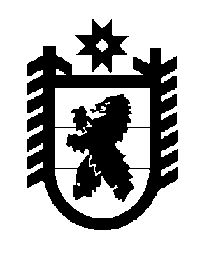 Российская Федерация Республика Карелия    ПРАВИТЕЛЬСТВО РЕСПУБЛИКИ КАРЕЛИЯПОСТАНОВЛЕНИЕот 12 декабря 2011 года № 344-Пг. ПетрозаводскО внесении изменений в Условия предоставления в 2011 году  субсидий из бюджета Республики Карелия на поддержку агропромышленного комплекса Республики Карелия Правительство Республики Карелия п о с т а н о в л я е т:Внести в пункт 2 Условий предоставления в 2011 году субсидий из бюджета Республики Карелия на поддержку агропромышленного комплекса Республики Карелия, утвержденных постановлением Правительства Республики Карелия от 27 января 2011 года № 12-П (Собрание законодательства Республики Карелия, 2011, № 1, ст.48; № 5, ст.702; Карелия, 2011, 6 сентября, 13 октября), следующие изменения:1) в подпункте «а» слова «56190 тонны» заменить словами «56305 тонн», цифры «260» заменить цифрами «175»;2) подпункт «д» изложить в следующей редакции:«д) по мясу птицы (в живом весе) – на объем производства в I квартале 2011 года 1570,7 тонны по ставке 5887,9 рубля за 1 тонну в размере субсидий 9248,1 тыс. рублей, по мясу свиней – на объем производства в I квартале 2011 года 51,35 тонны по ставке 19671,35 рубля за 1 тонну в размере субсидий 1010,1 тыс. рублей, по яйцу – на объем производства в I квартале 2011 года 1274 тыс. штук по ставке 224,3 рубля за 1000 штук в размере субсидий 285,8 тыс. рублей.»;3) в абзаце двадцать втором цифры «4438» заменить цифрами «5056».          ГлаваРеспублики Карелия                                                                     А.В. Нелидов